RAFAEL ALEJANDRO CASTILLO ZUGASTI 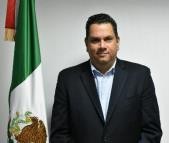 Maestría en GobiernoPor el Colegio de Veracruz (2022)Licenciatura en Economía Por la Universidad Veracruzana (1994-1998) Xalapa, Veracruz.Desarrolló una Especialidad en Gestión Pública Municipal por el Centro de Investigación y Docencia Económicas. Realizó una diversidad de Cursos, mencionados a continuación; Formulación y Evaluación en Proyectos Socioeconómicos por el Instituto Tecnológico Autónomo de México, un Curso sobre Gerencia para la Gestión Social por el Instituto de Desarrollo Social del Banco Interamericano de Desarrollo, cursos ejecutivos en renombradas universidades del orbe, tales como el Instituto Ortega y Gasset de Madrid, La Universidad Autónoma de Barcelona, El ESADE, la Universidad de Harvard y el Instituto de Desarrollo Social del BID. Realizó una Especialidad en Marketing Político por The George Washington University; durante 2004 y 2006 cursó los estudios de la Maestría en Gestión y Políticas Públicas por la Universidad de Chile. También participó en dos Simposiums del CLAD en el año 2009, fue el Coordinador de la Maestría en Alta Dirección de Gobierno y Políticas Públicas del Instituto Ortega y Gasset de la Universidad Complutense de Madrid y la Universidad Veracruzana, ha participado como Intership en GSPM de GWU y en The Washington Center, así también, se ha desenvuelto y desarrollado como columnista en diversos medios impresos y electrónicos.Para en el año 2010 fundó un medio digital de renombre: SerVeracruz.com, lo que lo llevó a convertirse, validado por el Tecnológico de Monterey, en experto en Marketing en las Redes Sociales. En lo laboral, se ha desempeñado como Asesor en el Congreso Local, así como jefe del Grupo de Apoyo Técnico de la Presidencia Municipal de Jáltipan, Veracruz. Por otro lado, fue asistente de investigación en la Dirección del Servicio Civil del Gobierno de la República de Chile. Fue nombrado Subdirector de Bienes Inmuebles del Gobierno del Estado de Veracruz, fungió como asesor del Subsecretario de Finanzas del Gobierno del Estado de Veracruz, también fue Subcoordinador de la Oficina de Asuntos Internacionales del Gobernador del Estado de Veracruz; tras fundar SerVeracruz.com se desempeñó como Director General de este medio de comunicación digital, también como coordinador estatal del Buzón del Candidato a la Presidencia de la República. En el año 2013 fue Delegado Federal del Registro Agrario Nacional en el Estado de Veracruz; y Coordinador de Asesores y Relaciones Públicas del Ayuntamiento de Veracruz. Para diciembre del 2018 fue nombrado Director General del Instituto Veracruzano de Desarrollo Municipal, donde ha destacado el compromiso de la Secretaria de Gobierno con todos los municipios Veracruzanos, para julio del 2022 recibe por parte del Colegio de Veracruz, el título de la Maestría en Gobierno.MTRA. LAURA RODRÍGUEZ CASTELLANOS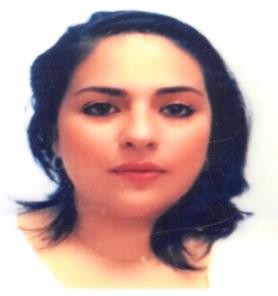 Jefa del Departamento Administrativooficina.invedem@gmail.com Tel: 228 813 81 09      228 813 81 22      228 813 81 74      Ext. 107FORMACIÓN ACADÉMICA:Candidata a Doctora en Ciencias Administrativas y Gestión para el Desarrollo.Universidad Veracruzana.Maestra en Ciencias Políticas y Gestión Pública.Centro Universitario Hispano Mexicano.Licenciada en Derecho.Universidad Veracruzana.Licenciada en Administración de Empresas.Universidad Veracruzana.EXPERIENCIA LABORAL:Analista Administrativo. 2016Gobierno del Estado de Veracruz, SEGOB.Coordinadora y Enlace de los Programas de SEDESOL.Municipio De Córdoba, Ver.Encargada	del	Área	de	Presupuestos y	Auxiliar	en	el	Área	de	Recursos Materiales.Instituto Nacional de Investigaciones Forestales, Agrícolas y Pecuarias. Mérida, Yucatán.MTRO. ANGEL RAFAEL BARRIENTOS CRUZ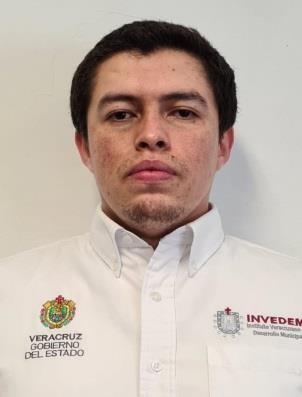 Jefe de Departamento de Fortalecimiento Municipal Tel:	228 813 81 09        228 813 81 22        228 813 81 74        Ext. 110oficina.invedem@gmail.comFORMACIÓN ACADÉMICA:Licenciatura en Economía. 2011-2015Universidad Veracruzana.Maestría en Economía Ambiental y Ecológica. 2017-2019Universidad Veracruzana.EXPERIENCIA LABORAL:Asistente de Investigación. 2015-2016Instituto de Investigaciones y Estudios Superiores, Económicos y Sociales.Docente de Asignatura. 2020Universidad Veracruzana.LIC. MAYRA ZAMUDIO BESICHE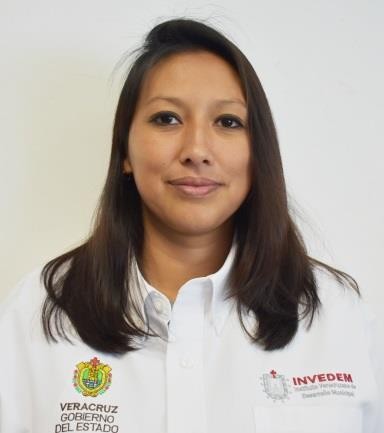 Jefa de Departamento de Estudios e Información MunicipalTel: 228 813 81 09       228 813 81 22       228 813 81 74       Ext. 109oficina.invedem@gmail.comFORMACIÓN ACADÉMICA:Preparatoria.Colegio de Bachilleres #31.Licenciatura en derecho.Universidad VeracruzanaEXPERIENCIA LABORAL:Auxiliar Jurídico.Juzgado municipal de San Juan Evangelista, Ver.Auxiliar jurídicoDespacho Jurídico.LIC. CARLOS PEREZ RODRÍGUEZ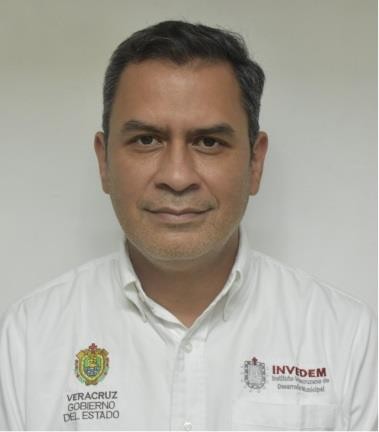 Titular de la Unidad de Transparencia Tel:	228 813 81 09         228 813 81 22         228 813 81 74oficina.invedem@gmail.comFORMACIÓN ACADÉMICA:Licenciatura en Derecho. 1993-1997Universidad Veracruzana.Maestría en Derecho Constitucional y Juicio de Amparo. 2005-2007Universidad de Xalapa.EXPERIENCIA LABORAL:Jefe de la Unidad de Atención y Acompañamiento de Derechos. 2018-2021Dirección de Asuntos Jurídicos del H. Ayuntamiento de Xalapa.Abogado Postulante. 2016-2018Servicio Jurídicos Especializados Fernández y Asociados.Subdirector de Defensoría y Asesoría Jurídica. 2014-2015Instituto Veracruzano de la Defensoría Pública.C. LUIS ENRIQUE ZARATE RAMIREZ Jefe de Oficina de Recursos Financieros. 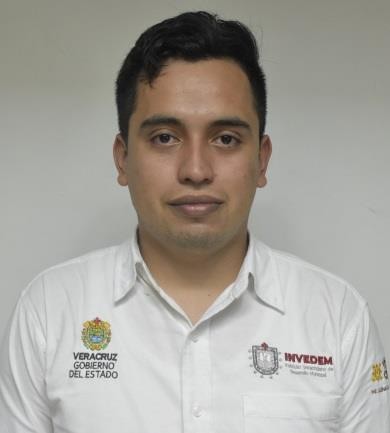 Tel: 228 813 81 09      228 813 81 22      228 813 81 74      Ext: 105oficina.invedem@gmail.comFORMACIÓN ACADEMICA:BachilleratoCECYTEV-4 NaolincoLicenciatura en contaduría. Proceso.Universidad Veracruzana.EXPERIENCIA LABORAL:Encargado de bodega.Abarrotes Osbelia.Auxiliar contable.Del Carmen Constructora S.A. de C.V.L.A.E. CARLA KERENA LANDA YAÑEZ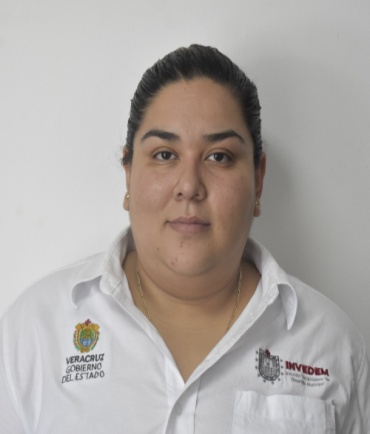 Jefa de Oficina de Recursos Humanos y Materiales Tel: 228 813 81 09      228 813 81 22      228 813 81 74      Ext: 105oficina.invedem@gmail.comFORMACIÓN ACADÉMICA:Licenciatura en administración de empresas.Instituto Tecnológico Superior de Coatzacoalcos.EXPERIENCIA LABORAL:Analista administrativoRegistro Agrario NacionalGerenteKFC Grupo XalapaGerenteAvante Llantas y RinesLIC. FRANCISCO EFRAIN CISNEROS QUINTANILLA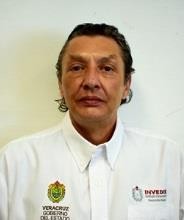 Jefe de Oficina de Capacitación y Profesionalización Tel: 228 813 81 09      228 813 81 22      228 813 81 74oficina.invedem@gmail.comFORMACIÓN ACADÉMICA:Licenciatura en Derecho. 1986-1990Universidad Veracruzana.EXPERIENCIA LABORAL:Oficial Encargado de Registro Civil. 1996-1997Registro Civil del Palacio Municipal de Banderilla, Ver.Auxiliar Jurídico. 1993-1996Despacho Escobar y Asociados.LIC. ELSA JAQUELIN SÁNCHEZ RODRÍGUEZJefa de Oficina de Análisis y Evaluación de Proyectos Tel: 228 813 81 09       228 813 81 22       228 813 81 74oficina.invedem@gmail.comFORMACIÓN ACADÉMICA:Bachillerato 2012-2015Tele bachillerato de Almolonga, Ver. Licenciatura en Ingeniería en Gestión Empresarial 2015-2020Instituto Tecnológico Superior de Xalapa EXPERIENCIA LABORAL:Recepcionista agosto 2021-septiembre 2021Constructora Desarrollos Asfalticos DASAAuxiliar General junio 2020-diciembre 2020Productos del Moral S.A. de C.V.Auxiliar Administrativo agosto 2019-abril 2020Dirección General del Instituto de Espacios Educativos del Estado de VeracruzApoyo en Área de Ventas de Seguros abril 2018-diciembre 2018Aseguradora M.R.LIC. ADRIANA VERENICE VILLANUEVA VARGAS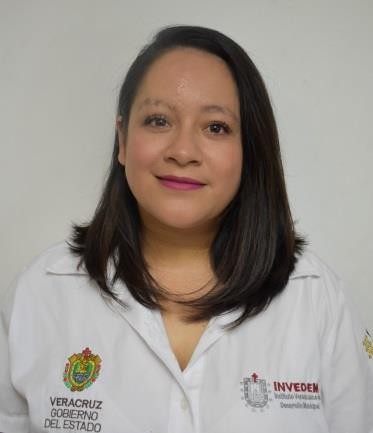 Jefa de Oficina de Investigación y Servicios Documentales Tel: 228 813 81 09       228 813 81 22       228 813 81 74oficina.invedem@gmail.comFORMACIÓN ACADÉMICA:Bachillerato. 2005-2008Centro de Bachillerato Industrial y de Servicios No. 13.Licenciada en enfermería. 2009-2013Universidad VeracruzanaEXPERIENCIA LABORAL:Química Clínica 2011-2012Laboratorio de Análisis ClínicosEnfermeraCentro de Alta Especialidad Dr. Rafael Lucio 2013-2020C. IRMA LAVALLE HERNÁNDEZ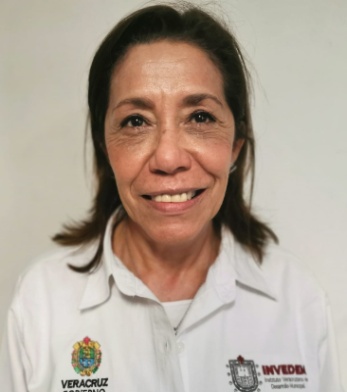 Jefa de Oficina de Desarrollo Institucional Municipal Tel: 228 813 81 09      228 813 81 22      228 813 81 74oficina.invedem@gmail.comFORMACIÓN ACADÉMICA:Ejecutiva en Administración (Trunca) 1981-1984Universidad del Valle de MéxicoSecretaria Ejecutiva 1976-1979Escuela comercial de la Ciudad de MéxicoEXPERIENCIA LABORAL:Asistente Administrativo 2015-2022Abogados Casazza y AsociadosAnalista Financiero 2011-2012Instituto Superior de Música del EstadoJefa del Área de Control, Gestión y SeguimientoConsejo Estatal de Seguridad Pública del Estado de VeracruzSecretaria Privada de Presidencia 1999-2004Presidencia PRI EstatalAuxiliar de Recursos Humanos 1997-1999Sub-Secretaria de Seguridad Pública del Estado de VeracruzAuxiliar AdministrativoInstituto Federal ElectoralAsistente de Gerente de Control de Producción y Calidad 1983-1993Cervecería Cuauhtémoc-Moctezuma Asistente Dirección Administrativa Corporativa 1983-1985Grupo Mexicano de DesarrolloLIC. VALERIA AGUILAR MESSINESEAnalista Administrativo Tel: 228 813 81 09      228 813 81 22      228 813 81 74oficina.invedem@gmail.comFORMACIÓN ACADÉMICA:Licenciatura en Diseño Gráfico. 2004-2008Universidad Gestalt de DiseñoPreparatoria. 2000-2003Colegio Preparatorio de XalapaEXPERIENCIA LABORAL:Subjefe de diseño editorial. 2011-2016Grupo Northrend CentinelaJefa de departamento de formato y diseño. 2016-2018Oficina de Programa de GobiernoC. ADELAIDO HERANDEZ GARCIA 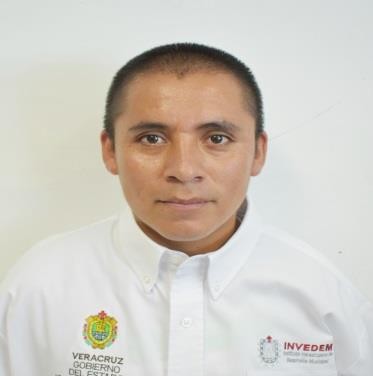 Analista Administrativo Tel: 228 813 81 09       228 813 81 22       228 813 81 74oficina.invedem@gmail.comFORMACIÓN ACADÉMICA:Preparatoria.Telebachillerato Chiconquiaco.EXPERIENCIA LABORAL:Operario de limpieza y sub-supervisor de limpieza. 2005-2011Empresa Limpieza Quasar.Operario de limpieza. 2011-2013Empresa de limpieza Orvijas.Operario de limpieza. 2013-2015Empresa de limpieza Clean Ver.C. LORENA ACOSTA CERVANTES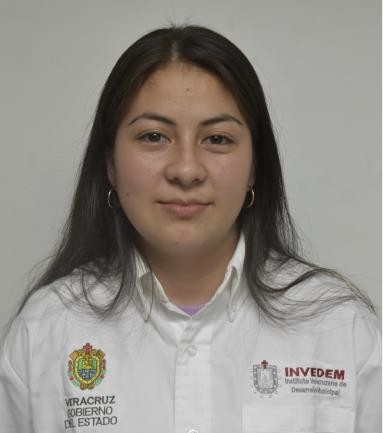 Analista administrativo Tel: 228 813 81 09       228 813 81 22       228 813 81 74oficina.invedem@gmail.comFORMACIÓN ACADÉMICA:Bachillerato. 2017-2020Telebachillerato de Chiconquiaco, Ver.Lic. en Administración de Empresas. 2020-actualmenteUniversidad Filadelfia de México Campus XalapaEXPERIENCIA LABORAL:C. YUDILENI AZAMAR LANDA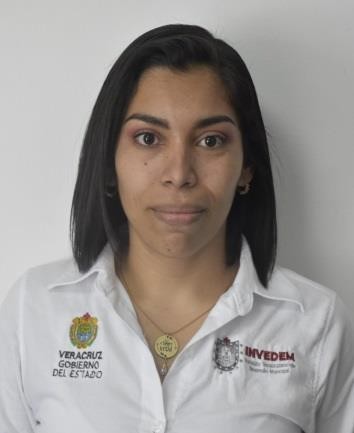 Analista administrativo Tel: 228 813 81 09      228 813 81 22      228 813 81 74oficina.invedem@gmail.comFORMACIÓN ACADÉMICA:Bachillerato. 2019-2020Preparatoria plantel UPAV Coatepec, Ver.Lic. en contabilidad. 2021-actualmenteUniversidad UPAVEXPERIENCIA LABORAL:Cajera. 2010-2011Burger KingLIC. IVONNE JULIETTE TÉLLEZ POLANCOAnalista administrativo Tel: 228 813 81 09      228 813 81 22      228 813 81 74oficina.invedem@gmail.comFORMACIÓN ACADÉMICA:Licenciatura en Contaduría 1991-1996Universidad VeracruzanaMaestría en Auditoría 2017-2019Universidad VeracruzanaEXPERIENCIA LABORAL:Auxiliar Contable 1996-1997Asesoría Contable, Fiscal y Administrativa DespachoAuxiliar Contable de Ingresos 1997-1998Papelería el Fenix de Jalapa S.A de C.V.Asistente de Contador General 1998-2001Contadora General 2001-2003Auditor Financiero, Adscrito a la Dirección de Auditorías a Municipios 2004Órgano de Fiscalización Superior del Estado de Veracruz Organismo Autónomo Auditor 2004-2005Torres Peralta y Asociados S.C Despacho ContableAuditor Adscrito a la Dirección de Auditoría Gubernamental 2005-2007Órgano de Fiscalización Superior del Estado de Veracruz Organismo AutónomoSupervisor Adscrito a la Dirección de Auditoría a Entes Estatales 2007-2013Órgano de Fiscalización Superior del Estado de Veracruz Organismo AutónomoJefa de Departamento de Ejecución y Seguimiento de Auditorías a Poderes Estatales “A” 20013-2018Órgano de Fiscalización Superior del Estado de Veracruz Organismo AutónomoSubdirectora de Ejecución y Seguimiento de Auditorías a Poderes Estatales 20018-2021Órgano de Fiscalización Superior del Estado de Veracruz Organismo AutónomoJefa de la Oficina de Recursos Materiales y Servicios Generales 2021-2022Secretaría Ejecutiva del Sistema Estatal Anticorrupción Organismo Público Descentralizado No SectorizadoLIC. GEORGINA DEL ROSARIO LOPEZ ORTEGA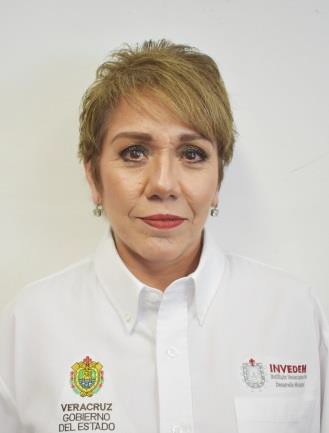 Analista Administrativo Tel: 228 813 81 09228 813 81 22228 813 81 74oficina.invedem@gmail.comFORMACIÓN ACADÉMICA:Preparatoria.Colegio TepeyacLicenciatura.Universidad del Valle de MéxicoEXPERIENCIA LABORAL:Gerente de Zona y Directora Divisional. 18 añosArabela S.A. de C.V.LIC. MARIO GERARDO BUSTAMANTE LARAAnalista administrativo Tel: 228 813 81 09      228 813 81 22      228 813 81 74oficina.invedem@gmail.comFORMACIÓN ACADÉMICA:Maestría en Administración Corporativa 2011-2013Valle del OlympoLicenciatura en Educación Física 2004-2008Escuela Normal Num. 1EXPERIENCIA LABORAL:Secundaria “Fray Andrés de Castro” 2008-2010Tepoztlán Estado de MéxicoColegio de Compostela 2010-2011Universidad Euro Hispanoamericana 2010-2011Valle del Olympo Instituto de Estudios Superiores 2011-2016Ces XXI Bachillerato y Secundaria 2015-2017Centro Corporativo Santa Fe 2018-2019Naranjos, Ver.Ces XXI Bachillerato y Secundaria 2020Alarmas y Servicios de Seguridad Mercurio 2021LIC. CARLOS AURELIO CARLOS VICENCIOAnalista administrativo Tel: 228 813 81 09      228 813 81 22      228 813 81 74oficina.invedem@gmail.comFORMACIÓN ACADÉMICA:Licenciatura en Administración 2017Universidad VeracruzanaEXPERIENCIA LABORAL:Auxiliar de Gestión Administrativa 2016-2017Universidad VeracruzanaAuxiliar General de Administración 2015-2017Hermelinda Rivera OchoaAsesor Financiero 2017-2021Grupo Financiero InbursaC. RUBÉN MOTA ROQUEAnalista AdministrativoTel: 228 813 81 09      228 813 81 22      228 813 81 74oficina.invedem@gmail.comFORMACIÓN ACADÉMICA:CEVETA 197 EXPERIENCIA LABORAL:Auxiliar en la Empresa ChedrauiAuxiliar en la Empresa Coca Cola como Empacador y RepartidorChofer PersonalMARÍA ELISA FERNÁNDEZ ANTONIOAnalista AdministrativoTel: 228 813 81 09      228 813 81 22      228 813 81 74oficina.invedem@gmail.comFORMACIÓN ACADÉMICA:Educación Media Superior Cetis 134 EXPERIENCIA LABORAL:Geosyc Supervición y Construcción S.A de C.V. 2018-2020Gare Infraestructura Hidraúlica S.A. de C.V. 2013-2016AIDEE GUADALUPE RENDON PAZOSAnalista AdministrativoTel: 228 813 81 09      228 813 81 22      228 813 81 74oficina.invedem@gmail.comFORMACIÓN ACADÉMICA:Licenciatura en DerechoEuro HispanoamericanaEXPERIENCIA LABORAL: